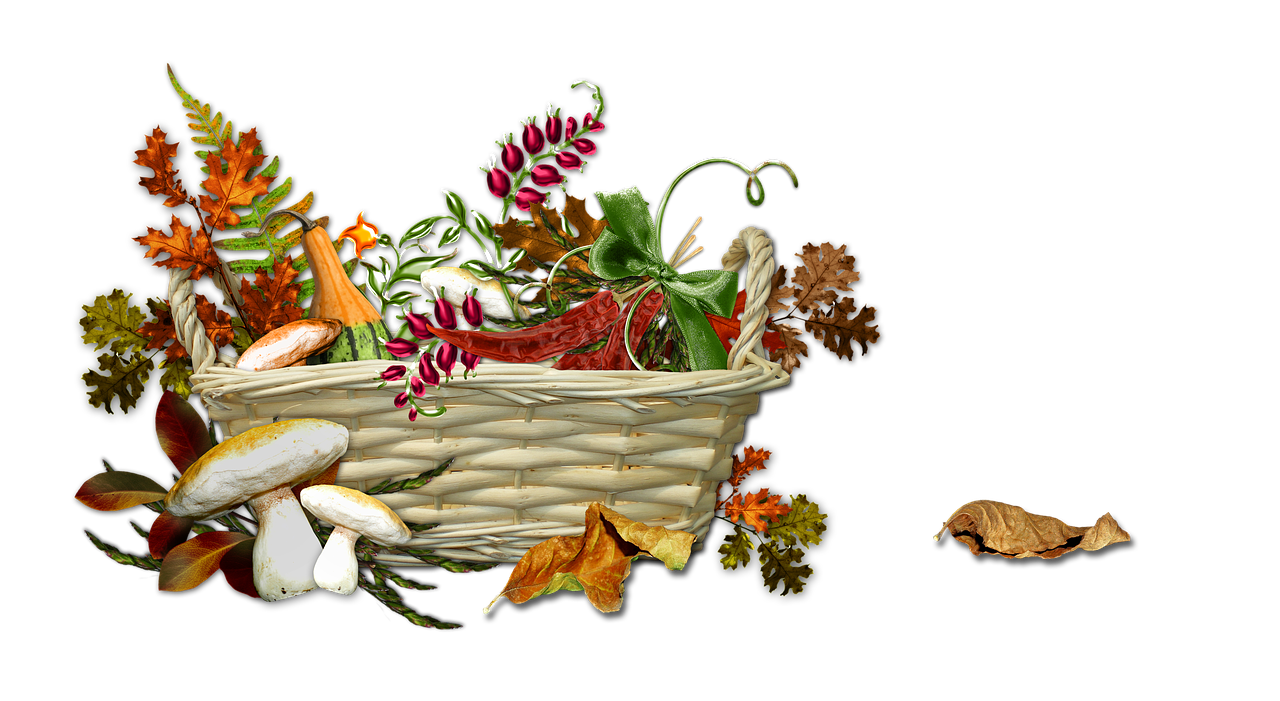 Rodzinny Konkurs ArtystycznyJESIENNY KOSZOrganizatorem konkursu jest Gminne Centrum Kultury im. Heleny Wielobyckiej w Mrozach
ul. Adama Mickiewicza 22, 05-320 MrozyRegulamin:Konkurs adresowany jest do rodzin z terenu gminy MrozyCele konkursu:  Uwrażliwienie na piękno naturalnych produktów jako materiałów artystycznych;Rozwijanie zainteresowań artystycznych inspirowanych naturą; Promowanie utalentowanych osób z terenu gminy Mrozy; Integracja rodzin w ramach wartościowego spędzania czasu wolnego.Warunki uczestnictwa i przebieg konkursu:  Warunkiem uczestnictwa w konkursie jest wykonanie przez uczestników konkursu dekoracji jesiennej w postaci jesiennego kosza wypełnionego darami natury dowolnie wybranymi (liście, kasztany, susz, owoce, warzywa itp.) ;  Wielkość wykonanej pracy dowolna;Uczestnikiem konkursu jest rodzina zamieszkała na terenie gminy Mrozy;Każdy uczestnik może przedstawić jedną pracę; Kosz należy opisać (na przyczepionej do pracy kartce) pismem drukowanym: imiona, nazwisko, wiek autorów, miejscowość zamieszkania;Wraz z koszem należy dostarczyć prawidłowo wypełnioną kartę zgłoszenia oraz zgody na przetwarzanie danych osobowych, fotografowanie prac uczestników i fotografowanie uczestników podczas rozdania nagród w celach promocyjnych;Dostarczone prace zostaną zaprezentowane na facebooku GCK w Mrozach, gdzie       odbywać się będzie głosowanie za pomocą ilości polubień;Termin składania prac: 21 października 2019 r. (poniedziałek) do godziny 16.00 w biurze Gminnego Centrum Kultury w Mrozach. Prosimy o dostarczenie prac w tym dniu aby wszystkie zaprezentowane na facebooku kosze były świeże, zapewni im to ładny wygląd;Głosowanie trwać będzie od 22 października do 25 października 2019 r. do godz. 16.00. 
O wyborze zwycięskich prac zdecyduje ilość polubień udzielonych przez osoby odwiedzające facebook GCK w Mrozach (https://www.facebook.com/CentrumKulturyMrozy/); Nagrodzonych zostanie 5 koszy z najwyższą ilością polubień. Nagrody zostaną rozdane 
26 października w sali plastycznej GCK w Mrozach o godz. 15.00;Wykonane kosze autorzy mogą obierać od 26 października (po rozdaniu nagród). Prace nieodebrane do 31 października przechodzą na własność organizatora;Nagrody nieodebrane do dnia 31 października 2019 r. przechodzą na własność organizatora;Sprawy sporne lub nieujęte w regulaminie rozstrzyga dyrektor GCK w Mrozach.Informacje na temat konkursu: tel. 25-757-44-79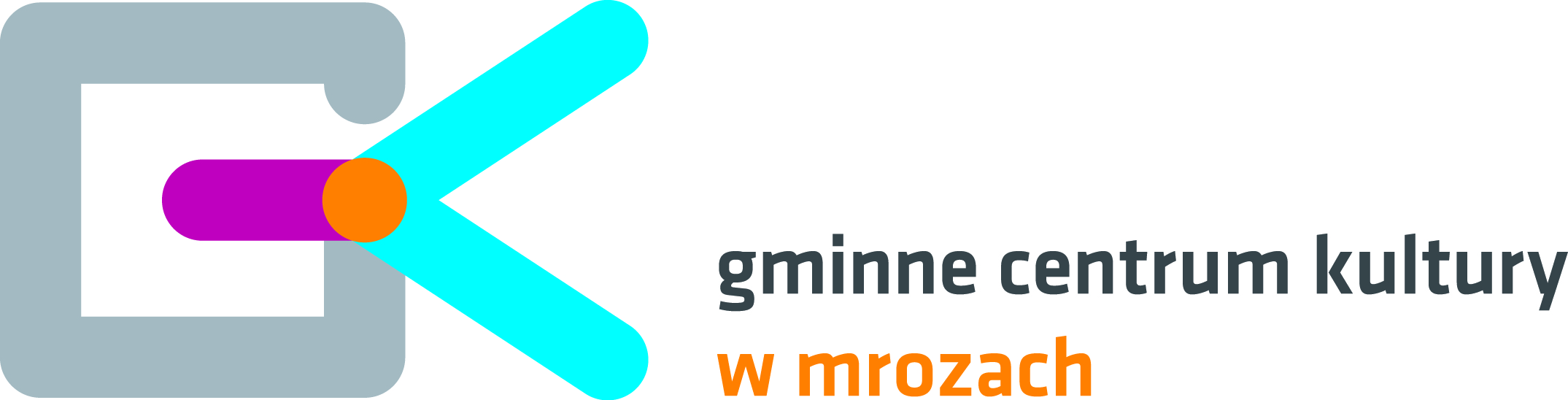 